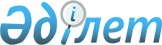 Энергия өндіруші ұйымдар үшін күзгі-қысқы кезеңде пайдаланылатын отын қорының нормаларын бекіту туралы
					
			Күшін жойған
			
			
		
					Қазақстан Республикасы Үкіметінің 2013 жылғы 24 қазандағы № 1143 қаулысы. Күші жойылды - Қазақстан Республикасы Үкіметінің 2017 жылғы 4 тамыздағы № 470 қаулысымен
      Ескерту. Күші жойылды – ҚР Үкіметінің 04.08.2017 № 470 (алғашқы ресми жарияланған күнінен бастап қолданысқа енгізіледі) қаулысымен

      РҚАО-ның ескертпесі.

      ҚР мемлекеттік басқару деңгейлері арасындағы өкілеттіктердің аражігін ажырату мәселелері бойынша 2014 жылғы 29 қыркүйектегі № 239-V ҚРЗ Заңына сәйкес ҚР Энергетика  министрінің 2016 жылғы 22 сәуірдегі № 172 бұйрығын қараңыз.
      "Электр энергетикасы туралы" 2004 жылғы 9 шілдедегі Қазақстан Республикасының Заңы 4-бабының 38-6), 38-7) тармақшаларына сәйкес Қазақстан Республикасының Үкіметі ҚАУЛЫ ЕТЕДІ:
      1. Қоса беріліп отырған энергия өндіруші ұйымдар үшін күзгі-қысқы кезеңде пайдаланылатын отын қорының нормалары бекітілсін.
      2. Күші жойылды - ҚР Үкіметінің 10.08.2015 № 628 қаулысымен (алғашқы ресми жарияланған күнінен бастап қолданысқа енгізіледі).
      3. "Отын пайдалану қорының нормасы туралы" Қазақстан Республикасы Премьер-Министрінің 1996 жылғы 19 желтоқсандағы № 577-ө өкімінің күші жойылды деп танылсын.
      4. Осы қаулы алғашқы ресми жарияланған күнінен бастап күнтізбелік он күн өткен соң қолданысқа енгізіледі. Энергия өндіруші ұйымдар үшін күзгі-қысқы кезеңде
пайдаланылатын отын қорының
нормасы
      1. Қатты және сұйық отынмен жұмыс істейтін энергия өндіруші ұйымдар үшін:
      1) жеткізу қашықтығы 200 километрге дейін болғанда 10 тәулікке арналған негізгі және резерві отын мөлшері;
      2) жеткізу қашықтығы 200 километрден астам болғанда 20 тәулікке арналған негізгі және резервті отын мөлшері.
      Ескерту. 1-тармақ жаңа редакцияда - ҚР Үкіметінің 05.08.2014 № 898 қаулысымен (алғашқы ресми жарияланған күнінен кейін күнтізбелік он күн өткен соң қолданысқа енгізіледі).


       2. Газ тәрізді отынмен жұмыс істейтін энергия өндіруші ұйымдар үшін, оларда мазут:
      авариялық отын, 5 тәулікке арналған отын мөлшері;
      резервтік отын, 10 тәулікке арналған отын мөлшері болып табылады.
      3. Мазут жағатын отын болып табылатын энергия өндіруші ұйымдар үшін:
      10 тәулікке арналған отын мөлшері, бұл ретте бір мезгілде жағылатын агрегаттар саны:
      номиналды өнімділігінен 30%-ға дейін жүктемесі бар 4х200 мегаватт, 3х300 мегаватт және одан жоғары электр станциясында – блоктарда;
      номиналды өнімділігінен 30%-ға дейін жүктемесі бар жылу электр орталығының екі ең үлкен қазанынан жоғары болмауы тиіс.
					© 2012. Қазақстан Республикасы Әділет министрлігінің «Қазақстан Республикасының Заңнама және құқықтық ақпарат институты» ШЖҚ РМК
				
Қазақстан Республикасының
Премьер-Министрі
С. АхметовҚазақстан Республикасы
Үкіметінің
2013 жылғы 24 қазандағы
№ 1143 қаулысымен
бекітілген